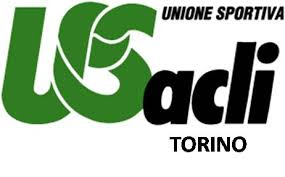 MODULO DI ISCRIZIONE CORSO BLSD 22/02/2020CENTRO SPORTIVO ROBILANT – Piazza Robilant 16DA INVIARE COMPILATA A: progetti@usaclitorino.it        BLSD COMPLETO                                                                 RETRAINING	COGNOME__________________________________________________________*NOME ______________________________________________________      M[ ] F[ ]LUOGO DI NASCITA ___________________________DATA DI NASCITA ___/___/___CODICE FISCALE _______________________________________________________INDIRIZZO___________________________________________________________COMUNE ___________________________ PROVINCIA_______ CAP_____________TELOFONO___________________________________________________________e-mail:____________________________________@_________________________RUOLO NELL’EVENTO FORMATIVO [ ] DOCENTE [x] PARTECIPANTE [ ] TUTOR*Si richiede la massima completezza dei dati, al fine di validare l’iscrizione vanno perciò indicati doppi nomi e doppi cognomi.Data  _________________________________ Firma _________________________________Info: US ACLI TORINO011/5712861info@usaclitorino.itSi chiede la firma del trattemento dei dati che segue, è possibile anche non acconsentire a tutti i punti richiesti!CONSENSO AL TRATTAMENTO DATI PERSONALIINFORMATIVA ex art. 13 del Regolamento (UE) 2016/679Gentile Partecipante,(di seguito Società) in qualità di Titolari del trattamento dei dati ai sensi e per gli effetti dell’art. 13 Regolamento E.U. 2016/679 (di seguito, “GDPR”), desiderainformarLa in qualità di soggetto interessato, che i suoi dati personali da lei forniti saranno trattati nel pieno rispetto della normativa vigente, tale trattamento sarà improntato ai principi di correttezza, liceità e trasparenza e di tutela della Sua riservatezza e dei Suoi diritti e con l’attuazione di tutte le misure di sicurezza, tecniche ed organizzative, ritenute idonee ai fini della tutela dei predetti dati.Ai sensi dell'articolo 13 del G.D.P.R., pertanto, Le fornisce le seguenti informazioni:1. I dati personali (cognome, nome, luogo e data di nascita, residenza, e-mail, telefono, in seguito, "dati personali" o anche "dati"), da Lei forniti nel Suo legittimo interesse verranno utilizzati per le finalità formative della Società.2. Base giuridica di tale operazione sono l’art. 36 c.c., la normativa fiscale relativa agli enti non commerciali, in particolare l’art. 148 del T.U.I.R. l’art. 4 del D.P.R. 633/72 e l’art. 90 della Legge 289/2002, nonché le norme del CONI e Federali relative al tesseramento e alla partecipazione alle attività organizzate da tali enti o con la loro partecipazione. L’Associazione tratterà i dati personali dei minori che vorranno associarsi esclusivamente per lo svolgimento dell’attività istituzionale come specificate.3. I legittimi interessi del titolare del trattamento perseguiti con tale attività sono una chiara e corretta applicazione delle disposizioni statutarie sull'ordinamento interno e l'amministrazione della società, la possibilità di usufruire delle agevolazioni fiscali spettanti alla società, la possibilità di partecipare alle attività organizzate dagli enti citati al precedente punto 1.4. Il trattamento sarà effettuato con le seguenti modalità: su schede manuali, realizzate anche con l’ausilio di mezzi elettronici, conservate in luoghi chiusi, la cui chiave è detenuta dal Presidente/amministratore unico e dagli incaricati dell’amministrazione, ovvero in maniera informatizzata, su un PC posto presso la sede della società che è attrezzato adeguatamente contro i rischi informatici (firewall, antivirus, backup periodico dei dati); autorizzati ad accedere a tali dati sono il presidente e gli incaricati dell’amministrazione. Ai sensi dell’art. 4 n. 2 del G.D.P.R, il trattamento dei dati personali potrà consistere nella raccolta, registrazione, organizzazione, consultazione, elaborazione, modificazione, selezione, estrazione, raffronto, utilizzo, interconnessione, blocco, comunicazione, cancellazione e distruzione dei dati.5. I dati personali saranno conservati per tutto il tempo indispensabile alle formalità richieste dall’Ente di Promozione Sportiva cui siamo affiliati, nel dettaglio USAcli, nello specifico: 10 anni; tali termini sono determinato oltre che dal codice civile, e dalla normativa fiscale anche dalle norme e regolamenti del CONI e delle Federazioni Sportive e/o gli Enti di Promozione Sportiva cui siamo affiliati. La verifica sulla obsolescenza dei dati oggetto di trattamento rispetto alle finalità per le quali sono stati raccolti e trattati viene effettuata periodicamente. Al momento della cessazione del rapporto, i dati non saranno più trattati e saranno conservati nel libro soci e nella domanda di ammissione custoditi dall’Associazione.6. Il conferimento dei dati è obbligatorio non riguarderà dati personali rientranti nel novero dei dati "particolari", vale a dire “i dati personali idonei a rivelare l'origine razziale ed etnica, le convinzioni per il raggiungimento delle finalità dello statuto della Società ed è quindi indispensabile per l’accoglimento della sua domanda; l'eventuale rifiuto a fornirli comporta l'impossibilità di accogliere la Sua domanda di iscrizione.7. I dati anagrafici potranno essere comunicati esclusivamente all’ Ente di Promozione Sportiva USAcli cui siamo affiliati, al CONI, alla Compagnia Assicuratrice dell’Ente; tutti idati non saranno comunicati ad altri soggetti, né saranno oggetto di diffusione.Per attività di marketing e di profilazione potranno, invece, essere comunicati alla sede Nazionale USAcli, ovvero a partners ad essa collegati che gestirà: i dati relativi almarketing non oltre i 24 mesi previo specifico consenso, i dati relativi ad attività di profilazione non oltre i 12 mesi previo specifico consenso.8. La gestione e la conservazione dei dati personali avverrà su server ubicati all’interno dell’Unione Europea del Titolare e/o di società terze incaricate e debitamente nominate quali Responsabili Esterni del trattamento. I dati non saranno oggetto di trasferimento al di fuori dell’Unione Europea.9. In ogni momento Lei potrà esercitare i Suoi diritti per conoscere i dati che La riguardano, sapere come sono stati acquisiti, verificare se sono esatti, completi, aggiornati e ben custoditi, di ricevere i dati in un formato strutturato, di uso comune e leggibile da dispositivo automatico, di revocare il consenso eventualmente prestato relativamente al trattamento dei Suoi dati in qualsiasi momento ed opporsi in tutto od in parte, all’utilizzo degli stessi come sanciti dagli artt. da 15 a 20 del G.D.P.R.Tali diritti possono essere esercitati attraverso specifica istanza da indirizzare tramite raccomandata al Titolare del trattamento.10. Lei ha il diritto di revocare il consenso in qualsiasi momento senza pregiudicare la liceità del trattamento basata sul consenso prestato prima della revoca. Talediritto potrà essere esercitato inviando la revoca del consenso all’indirizzo e-mail indicato info@usaclitorino.it.11. Lei ha il diritto di proporre reclamo al Garante per la protezione dei dati personali12. Non esiste alcun processo decisionale automatizzato, né alcuna attività di profilazione di cui all'articolo 22, paragrafi 1 e 4 del G.D.P.R.Dichiaro di aver ricevuto l’Informativa sul trattamento dei dati personali ai sensi e per gli effetti dell’art.13 del Regolamento Europeo n. 2016/679 e di averne compreso tutti icontenuti e di accettare tutto quanto ivi previsto senza eccezione alcuna.Luogo e Data …………………………………… Firma (leggibile e per esteso) ………………………………………………………………………1) Letta l’informativa che precede, dichiaro espressamente di acconsentire al trattamento dei miei dati personali per la finalità di invio comunicazioni Marketing per contodi U.s. Acli Nazionale (**):  Acconsento  Non acconsento2) Letta l’informativa che precede, dichiaro espressamente di acconsentire al trattamento dei miei dati personali per la finalità di invio comunicazioni Marketing per contodi partners legati a U.s. Acli Nazionale (**):  Acconsento  Non acconsento3) Letta l’informativa che precede, dichiaro espressamente di acconsentire al trattamento dei miei dati personali per la finalità legate alla profilazione per conto di U.s.Acli Nazionale (**):  Acconsento  Non acconsento4) Letta l’informativa che precede, dichiaro espressamente di acconsentire al trattamento dei miei dati personali per la finalità legate alla profilazione per conto dipartners di U.s. Acli Nazionale (**):  Acconsento  Non acconsentoLuogo e Data …………………………………… Firma (leggibile e per esteso) ………………………………………………………………………